به نام ایزد  دانا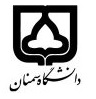 (کاربرگ طرح درس)                   تاریخ بهروز رسانی:  20/11/1401دانشکده مهندسی مواد و متالورژی                              نیمسال اول سال تحصیلی02-01بودجهبندی درسمقطع: کارشناسی□ کارشناسی ارشد□ دکتریمقطع: کارشناسی□ کارشناسی ارشد□ دکتریمقطع: کارشناسی□ کارشناسی ارشد□ دکتریتعداد واحد: نظری2 عملی...تعداد واحد: نظری2 عملی...فارسی: متالورژی پیشرفته جوشکاری فارسی: متالورژی پیشرفته جوشکاری نام درسپیشنیازها و همنیازها:-پیشنیازها و همنیازها:-پیشنیازها و همنیازها:-پیشنیازها و همنیازها:-پیشنیازها و همنیازها:-لاتین:  Advanced welding metallurgyلاتین:  Advanced welding metallurgyنام درسشماره تلفن اتاق: شماره تلفن اتاق: شماره تلفن اتاق: شماره تلفن اتاق: مدرس/مدرسین: محمد یوسفیهمدرس/مدرسین: محمد یوسفیهمدرس/مدرسین: محمد یوسفیهمدرس/مدرسین: محمد یوسفیهمنزلگاه اینترنتی https://myousefieh.profile.semnan.ac.irمنزلگاه اینترنتی https://myousefieh.profile.semnan.ac.irمنزلگاه اینترنتی https://myousefieh.profile.semnan.ac.irمنزلگاه اینترنتی https://myousefieh.profile.semnan.ac.irپست الکترونیکی: m.yousefieh@semnan.ac.irپست الکترونیکی: m.yousefieh@semnan.ac.irپست الکترونیکی: m.yousefieh@semnan.ac.irپست الکترونیکی: m.yousefieh@semnan.ac.irبرنامه تدریس در هفته و شماره کلاس : سه شنبه ها 13-15برنامه تدریس در هفته و شماره کلاس : سه شنبه ها 13-15برنامه تدریس در هفته و شماره کلاس : سه شنبه ها 13-15برنامه تدریس در هفته و شماره کلاس : سه شنبه ها 13-15برنامه تدریس در هفته و شماره کلاس : سه شنبه ها 13-15برنامه تدریس در هفته و شماره کلاس : سه شنبه ها 13-15برنامه تدریس در هفته و شماره کلاس : سه شنبه ها 13-15برنامه تدریس در هفته و شماره کلاس : سه شنبه ها 13-15اهداف درس: طرح مباحث ویژه در زمینه متالورژی جوشکاریاهداف درس: طرح مباحث ویژه در زمینه متالورژی جوشکاریاهداف درس: طرح مباحث ویژه در زمینه متالورژی جوشکاریاهداف درس: طرح مباحث ویژه در زمینه متالورژی جوشکاریاهداف درس: طرح مباحث ویژه در زمینه متالورژی جوشکاریاهداف درس: طرح مباحث ویژه در زمینه متالورژی جوشکاریاهداف درس: طرح مباحث ویژه در زمینه متالورژی جوشکاریاهداف درس: طرح مباحث ویژه در زمینه متالورژی جوشکاریامکانات آموزشی مورد نیاز: ویدئو پروژکتورامکانات آموزشی مورد نیاز: ویدئو پروژکتورامکانات آموزشی مورد نیاز: ویدئو پروژکتورامکانات آموزشی مورد نیاز: ویدئو پروژکتورامکانات آموزشی مورد نیاز: ویدئو پروژکتورامکانات آموزشی مورد نیاز: ویدئو پروژکتورامکانات آموزشی مورد نیاز: ویدئو پروژکتورامکانات آموزشی مورد نیاز: ویدئو پروژکتورامتحان پایانترمامتحان میانترمارزشیابی مستمر(کوئیز)ارزشیابی مستمر(کوئیز)فعالیتهای کلاسی و آموزشیفعالیتهای کلاسی و آموزشینحوه ارزشیابینحوه ارزشیابی4030303030درصد نمرهدرصد نمره1- Kou, Sindo. "Welding metallurgy." New Jersey, Wiley , 2003.2- Lippold, John C., and Damian J. Kotecki. Welding metallurgy and weldability of stainless steels. 2005.3- Lippold, John C. Welding metallurgy and weldability. John Wiley & Sons, 2014.1- Kou, Sindo. "Welding metallurgy." New Jersey, Wiley , 2003.2- Lippold, John C., and Damian J. Kotecki. Welding metallurgy and weldability of stainless steels. 2005.3- Lippold, John C. Welding metallurgy and weldability. John Wiley & Sons, 2014.1- Kou, Sindo. "Welding metallurgy." New Jersey, Wiley , 2003.2- Lippold, John C., and Damian J. Kotecki. Welding metallurgy and weldability of stainless steels. 2005.3- Lippold, John C. Welding metallurgy and weldability. John Wiley & Sons, 2014.1- Kou, Sindo. "Welding metallurgy." New Jersey, Wiley , 2003.2- Lippold, John C., and Damian J. Kotecki. Welding metallurgy and weldability of stainless steels. 2005.3- Lippold, John C. Welding metallurgy and weldability. John Wiley & Sons, 2014.1- Kou, Sindo. "Welding metallurgy." New Jersey, Wiley , 2003.2- Lippold, John C., and Damian J. Kotecki. Welding metallurgy and weldability of stainless steels. 2005.3- Lippold, John C. Welding metallurgy and weldability. John Wiley & Sons, 2014.1- Kou, Sindo. "Welding metallurgy." New Jersey, Wiley , 2003.2- Lippold, John C., and Damian J. Kotecki. Welding metallurgy and weldability of stainless steels. 2005.3- Lippold, John C. Welding metallurgy and weldability. John Wiley & Sons, 2014.منابع و مآخذ درسمنابع و مآخذ درستوضیحاتمبحثشماره هفته آموزشیمعرفی فرایندهای جوشکاری ذوبی و حالت جامد1جریان حرارت در جوشکاری2واکنش های شیمیایی در جوشکاری3تنش های باقیمانده، پیچیدگی و خستگی جوش4انجماد فلز جوش و استحاله های فازی5ادامه انجماد فلز جوش و استحاله های فازی 6مقالات مرتبط با انجماد فلز جوش و استحاله های فازی7مباحث متالورژیکی فلز جوش و  HAZ8ادامه مباحث متالورژیکی فلز جوش و  HAZ9مقالات مرتبط با مباحث متالورژیکی فلز جوش و  HAZ10ریزساختار جوش فولاد ها11ادامه ریزساختار جوش فولاد ها12مقالات مرتبط با ریزساختار جوش فولاد ها13مباحث متالورژیکی در فرایند FSW فلزات و آلیاژهای مختلف14برر سی مقالات مرتبط با مباحث متالورژیکی در فرایند FSW فلزات و آلیاژهای مختلف15متالورژی جوشکاری فولادهای زنگ نزن و بررسی مقالات مرتبط16